How to Inactivate Students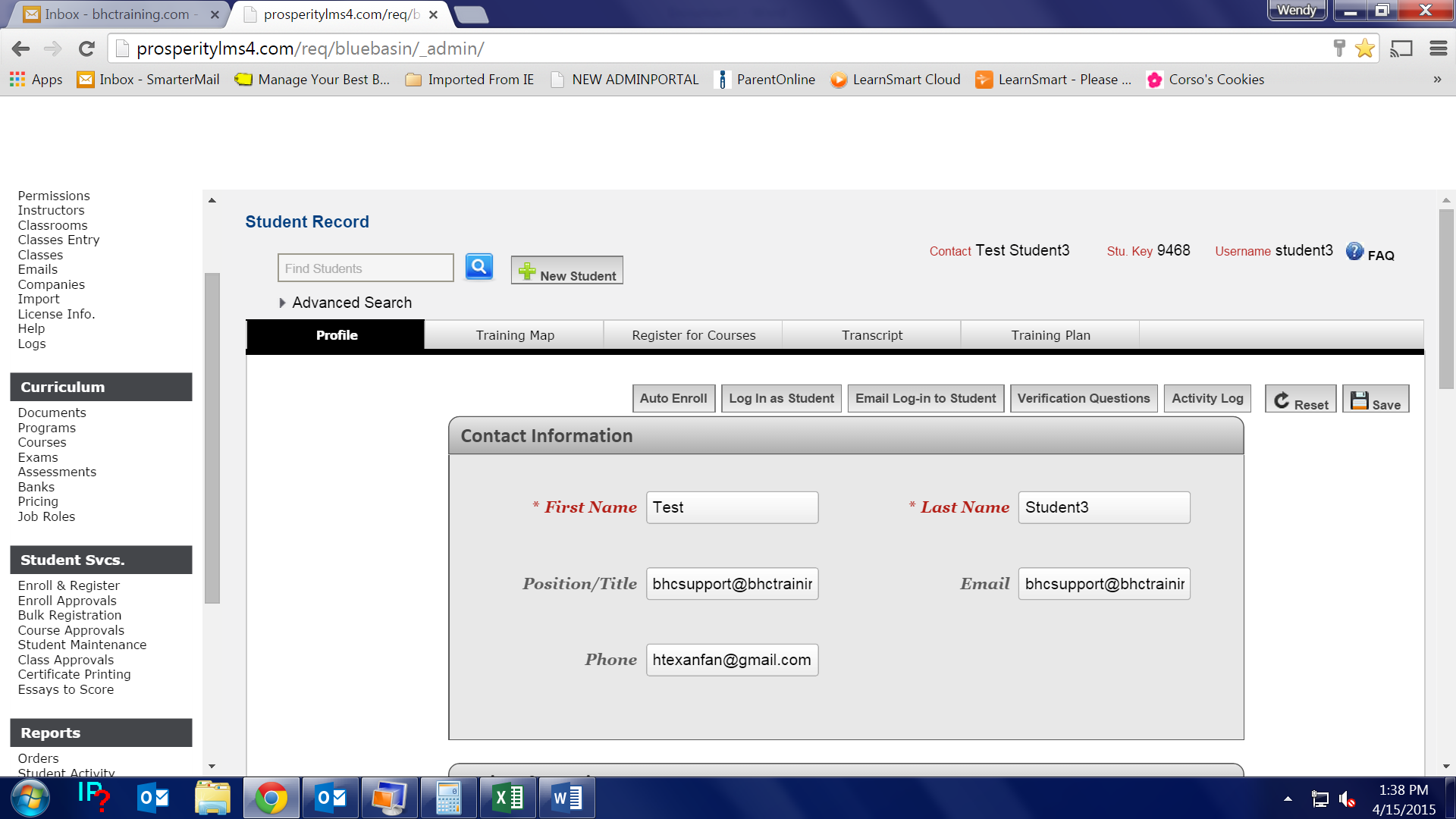 Go to “ENROLL & REGISTER” in the menu under Student Svcs.In the Search window look up your student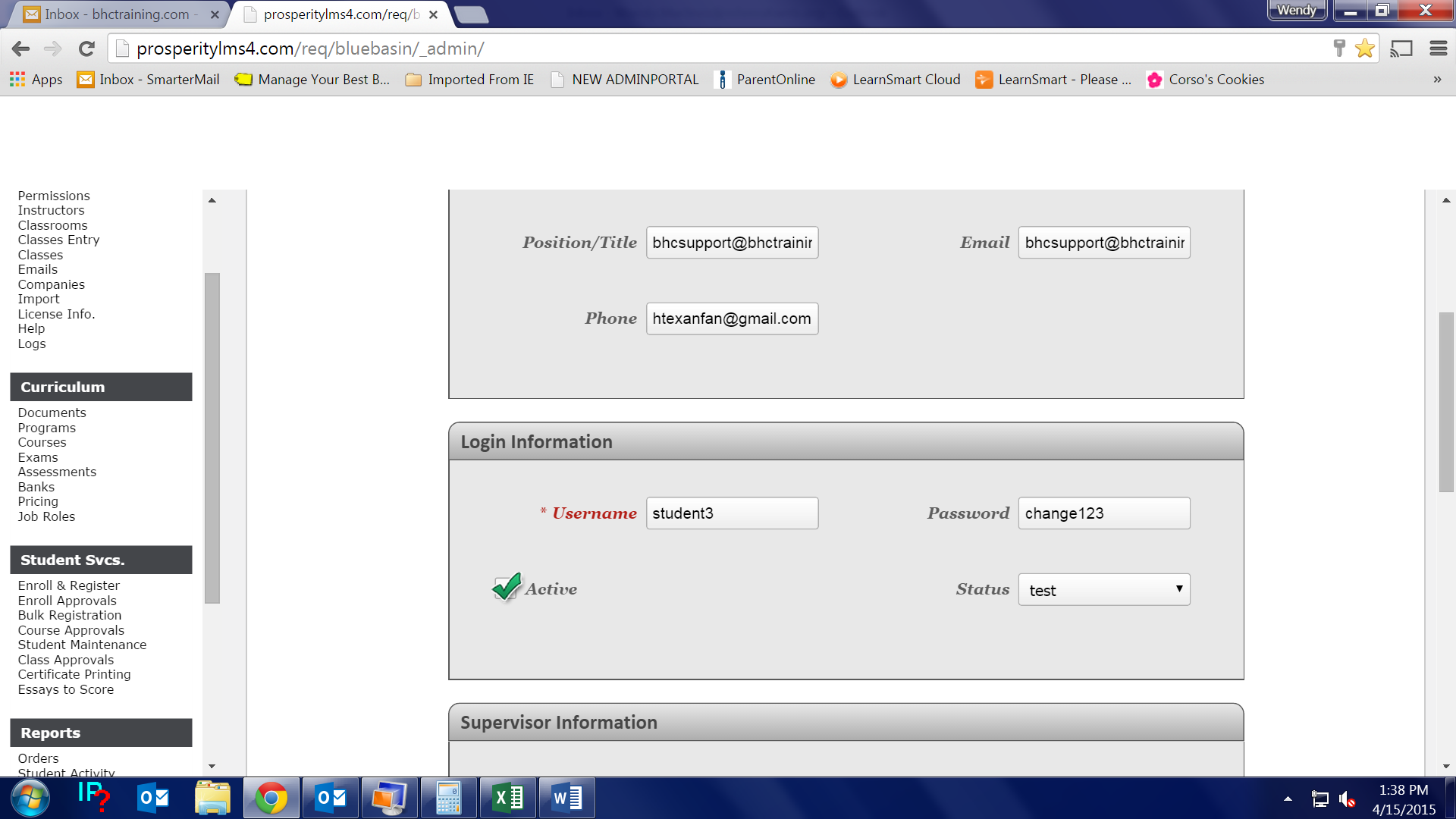 Under LOGIN INFORMATION on the students DemographicUNCHECK the ACTIVE Change “STATUS” to “UNKNOWN” (not closed) 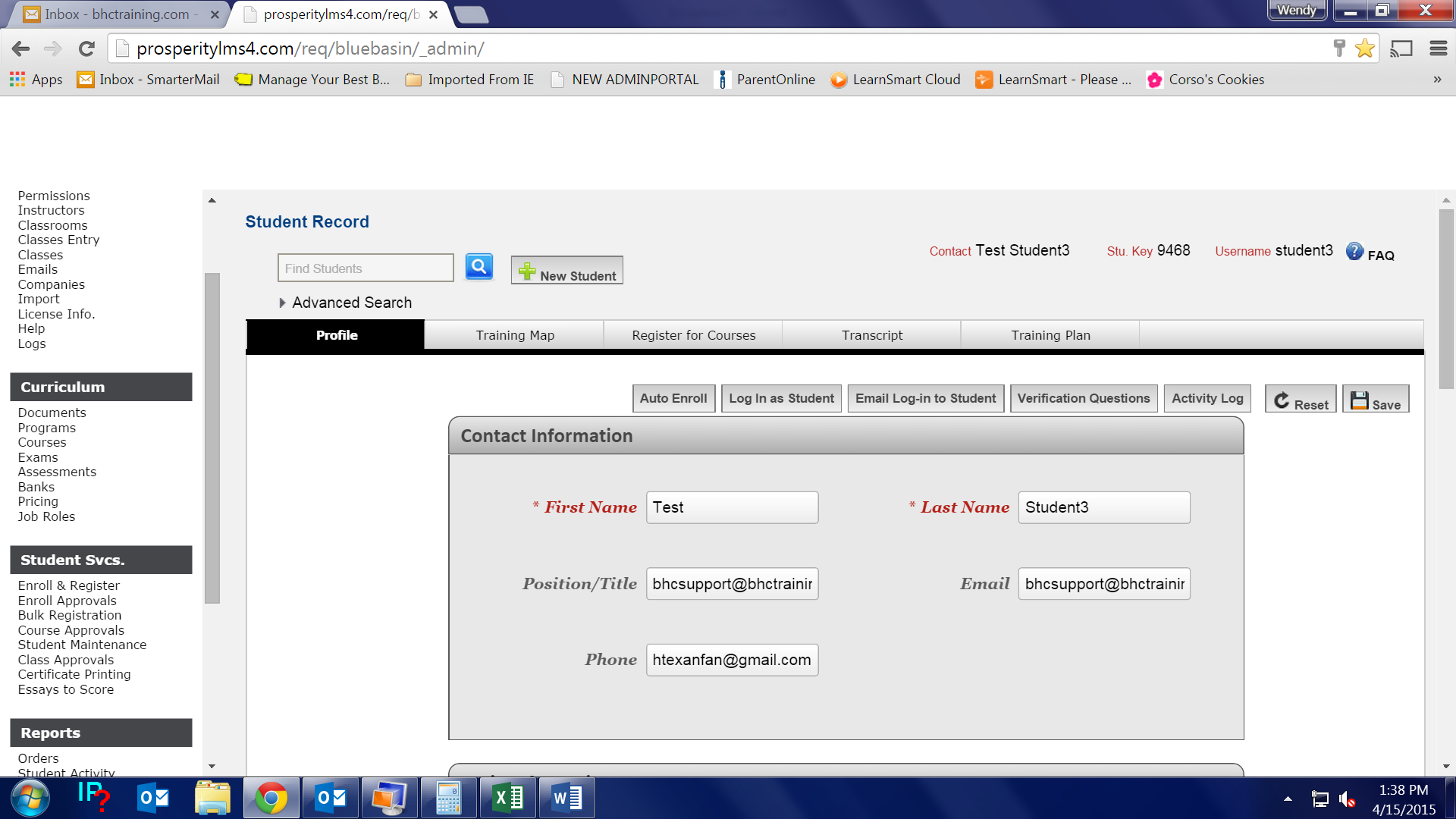 HIT SAVE 